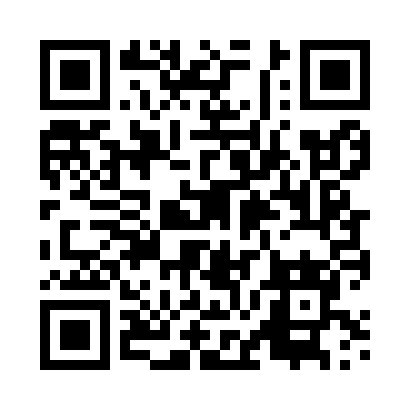 Prayer times for Kryry, PolandMon 1 Apr 2024 - Tue 30 Apr 2024High Latitude Method: Angle Based RulePrayer Calculation Method: Muslim World LeagueAsar Calculation Method: HanafiPrayer times provided by https://www.salahtimes.comDateDayFajrSunriseDhuhrAsrMaghribIsha1Mon4:276:2112:495:167:179:042Tue4:246:1912:485:177:199:063Wed4:216:1612:485:187:209:094Thu4:196:1412:485:207:229:115Fri4:166:1212:475:217:249:136Sat4:136:1012:475:227:259:157Sun4:106:0812:475:237:279:178Mon4:086:0612:475:247:289:199Tue4:056:0412:465:257:309:2110Wed4:026:0212:465:267:319:2311Thu3:595:5912:465:277:339:2512Fri3:575:5712:455:287:349:2813Sat3:545:5512:455:297:369:3014Sun3:515:5312:455:307:389:3215Mon3:485:5112:455:317:399:3416Tue3:455:4912:445:337:419:3717Wed3:425:4712:445:347:429:3918Thu3:395:4512:445:357:449:4119Fri3:375:4312:445:367:459:4420Sat3:345:4112:445:377:479:4621Sun3:315:3912:435:387:499:4922Mon3:285:3712:435:397:509:5123Tue3:255:3512:435:407:529:5424Wed3:225:3312:435:417:539:5625Thu3:195:3112:435:427:559:5926Fri3:165:3012:435:437:5610:0127Sat3:135:2812:425:447:5810:0428Sun3:105:2612:425:457:5910:0629Mon3:075:2412:425:458:0110:0930Tue3:045:2212:425:468:0310:12